Программа наставничества «Компас успеха»на 2022-2024 учебный годс. Крутояр, 2023Нормативно-правовая база реализации программы1.Конституция РФ;2.ФЗ «Об образовании в РФ»;3.Национальный проект «Образование», утвержденный постановлением Правительства Российской Федерации от 31.10.2018 № 1288 «Об организации проектной деятельности в Правительстве Российской Федерации»: федеральный проект «Современная школа»;Распоряжение Министерства просвещения РФ от 25.12.2019 №Р-145 «Об утверждении методологии (целевой модели) наставничества обучающихся для организаций, осуществляющих образовательную деятельность по общеобразовательным, дополнительным образовательным программам и программам среднего профессионального образования, в том числе с применением лучших практик обмена опытом между обучающимися»;4.Региональная целевая модель наставничества для организаций, осуществляющих образовательную деятельность по общеобразовательным, дополнительным общеобразовательным программам и программам среднего профессионального образования, на территории Красноярского края;5.Локальные акты образовательной организации:- Приказ «Внедрение целевой модели наставничества в МБОУ «Крутоярская СОШ»;- Приказ о назначении куратора, наставников и формировании наставнических пар в   МБОУ «Крутоярская СОШ»Пояснительная запискаРезультаты психологического обследования показали, что 70 % обучающихся 8-9 классов испытывают трудности самоопределения, у них отмечается достаточно низкий уровень осознанности в выборе будущей профессии. 40% обучающихся демонстрируют низкую самооценку, отсутствие веры в свои возможности, что связано с осознанием своей неконкурентоспособности. 30 % обучающихся имеют завышенный уровень притязаний относительно будущей профессиональной деятельности.     Обучающиеся не имеют достаточно четких представлений о тех сферах трудовой деятельности, в которых они могли бы реализовать свой потенциал. Только 10 % обучающихся определились с будущей профессией, соответствующей их возможностям.В то же время все обучающиеся понимают необходимость труда, выражают желание овладеть профессией и осуществлять трудовую деятельность.Результаты педагогического мониторинга овладения обучающимися 8-9 классов трудовыми компетенциями показали, что 40 % детей демонстрируют развитие трудовых навыков на уровне выше среднего и среднем уровне (коэффициент усвоения не ниже 80 %), но в то же время у них недостаточно развиты личностные ресурсы для осознанного выбора будущей профессии (заниженная самооценка, неуверенность в себе и своих возможностях, завышенный уровень притязаний относительно будущей профессиональной деятельности).Таким образом, обозначилась проблема профессионального определения обучающихся 8-9 классов, имеющих относительно высокий потенциал развития трудовых компетенций, но нуждающихся в наставнике в плане развития личностных ресурсов (повышение мотивации, уверенности в себе и своих возможностях, формирование адекватного представления о будущей профессиональной деятельности). Цель программы наставничества - Создание условий для осознанного выбора профессии  обучающимися 9 и 11 классов.Задачи: 1. Определение индивидуального маршрута развития каждого обучающегося в соответствии с его индивидуальными возможностями и способностями;2. Реализация мероприятий, направленных на развитие личностных и предпрофессиональных компетенций обучающихся, необходимых для осознанного выбора профессии (тренинги, профессиональные пробы, наставнические встречи, открытые уроки по профориентации  «ПРОеКТОрия», конкурсы профессионального мастерства, проектная деятельность)3. Мотивация наставников и наставляемых на достижение цели программы (ситуация успеха, сюрпризные моменты в занятиях и мероприятиях, неформальное общение в рамках интересной для участников деятельности, награждение участников программы).Планируемые результаты-У 100% обучающихся - участников программы сформирован индивидуальный маршрут развития личностных и/или предпрофессиональных компетенций (наличие индивидуальной траектории развития  каждого обучающегося)- Повышение уровня сформированности личностных качеств обучающихся (уверенность в себе, самооценка, мотивация к трудовому обучению) и гибких навыков (коммуникативные навыки, планирование), необходимых для дальнейшего овладения профессией (наблюдение, психодиагностика);- Улучшение показателей  в овладении обучающимися трудовыми компетенциями (педагогический мониторинг ключевых компетенций);- Участие наставляемых в конкурсах профессионального мастерства (анализ данных об участниках конкурса);- Профессиональное самоопределение обучающихся в соответствии с их возможностями и доступным спектром профессий (анкетирование);- Совершенствование гибких навыков наставника, необходимых для дальнейшего трудоустройства: коммуникативные навыки, умение позиционировать себя, целеполагание, планирование, анализ (наблюдение в деятельности, анализ тетрадей наставника);- Удовлетворенность родителей или лиц их замещающих наставнической деятельностью и успехами их ребенка (анкетирование).Долгосрочные результаты:- Поступление участников программы в учреждения СПО по профилю, в котором обучающийся наиболее успешен;- Желание наставляемых стать в будущем наставниками;- Желание наставников продолжить наставническую деятельность в будущем.Содержание программы наставничестваЭтап 1. Подготовка условий для запуска программы наставничестваЭтап 2. Формирование базы наставляемыхЭтап 3. Формирование базы наставниковЭтап 4. Обучение наставниковЭтап 5. Формирование наставнических пар/группЭтап 6. Организация хода наставнической программыЭтап 7. Завершение программы наставничестваОценка результатов деятельности наставникаУтверждено            ________И.И. Похабова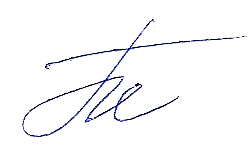 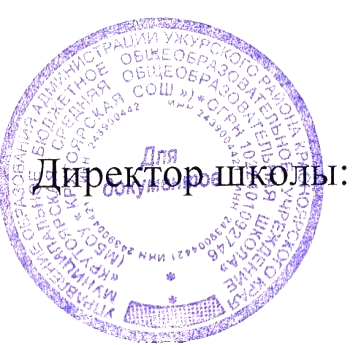 "10" февраля  2023г.Этапы работы по реализации программы (дорожная карта)ДатыРесурсы (кадровые, методические, материально-технические) и возможные источники их привлечения (внутренние и внешние)Ответственные1. Изучение и систематизация имеющихся материалов по проблеме наставничестваянварь  Кадровые ресурсы: администрация школы,  Куратор2. Проведение психолого-педагогического обследования обучающихся (оценка личностных качеств, гибких навыков, ключевых компетенций по профилям трудового обучения), определение проблемы, постановка целифевральКадровые ресурсы: педагоги-психологи, учителя технологииМетодические ресурсы: методики оценки личностных качеств, гибких навыковМатериально-технические ресурсы: бумага, принтер, компьютерКуратор3. Определение группы наставляемыхмарт  Кадровые ресурсы: педагоги-психологи, учителя технологии, классные руководителиКуратор4. Информирование родителей о возможностях  и цели программыапрель  Кадровые ресурсы: администрация школы, социальные педагоги, педагоги-психологиКуратор5. Подготовка нормативной базы реализации целевой модели наставничествамарт  .Кадровые ресурсы: администрация школыКуратор6. Информирование коллектива школы о запуске программы наставничества, формирование мотивированной командыапрель  Кадровые ресурсы: администрация школыКуратор7. Определение цели, задач, форм наставничества, ожидаемых результатовмайКадровые ресурсы: администрация школы, педагоги-психологи, методистКуратор8. Определение механизмов реализации программыиюньКадровые ресурсы: педагоги-психологи, учителя технологии, методист, администрация школыКураторНаставляемый (наставляемые)Запрос наставляемогоОснования отбора (сбор данных)Группа обучающихся 8-9 классов, у которых имеются трудности профессионального определения в силу заниженной самооценки, неуверенности в себе и своих возможностях (7 человек).Желание быть похожим  на успешного сверстника, выпускника;Желание быть лучшим учеником школы/ класса, проявить себя;Желание принимать участие в профессиональных пробах на предприятиях, в техникумах.- Результаты психолого-педагогического обследования (заниженная самооценка, неуверенность в себе и своих возможностях/ завышенный уровень притязаний относительно будущей профессиональной деятельности);- Результаты мониторинга ключевых компетенций по профилям трудового обучения (коэффициент усвоения программы не ниже 80 %);- Желание обучающихся принимать участие в программе;- Анализ информации, полученной от родителей  старшеклассников в рамках  проведения Школы родителей (желание законных представителей).Группа обучающихся 8-9 классов, у которых имеются трудности профессионального определения, обусловленные завышенным уровнем притязаний относительно будущей профессиональной деятельности (4 человека).Желание участвовать в конкурсах профессионального мастерства;Желание узнать о различных профессиях, в которых можно проявить себя- Результаты психолого-педагогического обследования (заниженная самооценка, неуверенность в себе и своих возможностях/ завышенный уровень притязаний относительно будущей профессиональной деятельности);- Результаты мониторинга ключевых компетенций по профилям трудового обучения (коэффициент усвоения программы не ниже 80 %);- Желание обучающихся принимать участие в программе;- Анализ информации, полученной от родителей  старшеклассников в рамках  проведения Школы родителей (желание законных представителей).Наставник /наставник-обучающийсяПрофиль наставника в соответствии с запросом наставляемогоОснования отбора5студентов обучающиеся по программам профессионального обучения в Красноярских техникумахАктивный, общительный, успешный студент, участник или победитель конкурсов профессионального мастерстваАнкетирование, собеседование.Критерии отбора: ответственность, социальная активность, лидерские и организаторские качества, развитые коммуникативные навыки, опыт участия в конкурсах профессионального мастерства, желание и способность передать свою «творческую энергию» и интересы другимТемаЗадача, которую предстоит решить Форма взаимодействия«7 принципов наставника» «Как  научиться общаться с подростком и строить доверительные отношения»«Как воспитать в себе сдержанность»(работа с проблемными ситуациями)«Умей давать и сдерживать свои обещания»Установление позитивных личных отношений с наставляемым1:1 «Красота человека в его поступках» (решение ситуационных задач)Повышение осведомленности и усиление взаимодействия с другими социальными группамиГрупповаяРазбор этапов реализации программы наставничестваРабота с тетрадями наставника:«Чем я полезен другим?» «Как ставить цели? Чем цель отличается от мечты?»«Как пользоваться своими ресурсами»«Завершение отношений»Групповая, 1:1Пара/группа наставник-наставляемыйОснования Пара 1Симпатия, взаимный интересПара 2Результаты анкетирования, симпатияПара 3Результаты анкетирования, симпатияПара 4Общность интересов, симпатияПара 5Взаимный интересДатаМероприятиеОтветственный Форма взаимодействияМетоды Результаты для наставляемогоиюнь, 2023Наставнические встречи «Знакомство»Куратор1:1Беседа, наблюдениеУстановление позитивных личных отношений с наставникомиюнь, 20213Круглый стол «Планета друзей»КураторГрупповаяБеседаМотивация к совместной деятельности, позитивный опыт общения с наставникомиюнь, 2023Наставнические встречи «Выстраивание индивидуальной траектории развития обучающегося»Куратор1:1ОбсуждениеПланированиеРазвитие навыков планирования, осознание необходимости формирования личностных и предпрофессиональных ресурсовсентябрь, 2023Истории успешных выпускников школыКураторГрупповаяДемонстрация, интервьюМотивация к саморазвитию, осознание того, что успеха может добиться каждыйсентябрь-ноябрь 2023Цикл занятий с психологом «Поверь в себя!»Педагог-психологГрупповаяТренинг, беседа, метод эмпатии (личной аналогии)Повышение самооценки, веры в свои возможности, развитие лидерских качеств, гибких навыковдекабрь  2023Школьный декадник профессионального мастерства «Молодые мастера» для обучающихся 8-9 классовКураторГрупповаяПрактическая работа, соревнованиеФормирование адекватной самооценки своих возможностейПовышение мотивации к овладению трудовыми компетенциямив течение работы программы 2021Всероссийские открытые уроки по профориентации  «ПРОеКТОрия» в режиме он-лайнКураторГрупповаяОбсуждение, игровые практики, интерактивный форматРасширение представлений о профессиях, возможностях профессионального обученияянварь-март 2024  Экскурсии в учебные заведения СПО, где обучаются студенты-наставники, профессиональные пробыКураторГрупповая, 1:1Рассказ, наблюдение, практическая деятельностьПовышение осведомленности о следующей ступени образования, мотивации к овладению трудовыми компетенциями, развитие трудовых навыков, осознание своих возможностейапрель-май 2023Мониторинг  деятельности наставников, достижений обучающихсяКуратор1:1Целенаправленное наблюдение, собеседование,  обсуждение, изучение тетрадей наставниковОсознание своих продвижений в плане развития личностных и предпрофессиональных компетенциймай2023Презентация продукта проектной деятельностиКураторГрупповаяРассказ, демонстрацияРазвитие способности презентовать свои достиженияМай, 2023Мониторинг и оценка результатов деятельности наставников, индивидуального развития личностных и предпрофессиональных качеств каждого обучающегосяПедагоги-психологи, учителя технологии1:1Анкетирование,  обсуждение, изучение тетрадей наставников, психолого-педагогическое обследование, количественный и качественный анализОсознание своих возможностей в овладении будущей профессиейНавыки самоанализа Май, 2023Финальная встреча наставника и наставляемогоКуратор1:1 (с участием куратора)Обсуждение, беседа, анализ, планированиеЗавершение отношенийИюнь, 2023Анализ эффективности реализации программы, внесение измененийАдминистрация школы ГрупповаяОбсуждение, количественный и качественный анализРезультатСпособы замераФорма отчетностиСрокУ 100% обучающихся - участников программы сформирован индивидуальный маршрут развития личностных и/или предпрофессиональных компетенцийНаличие индивидуальной траектории развития  каждого обучающегося-участника программы.Индивидуальный маршрут развитияМай, 2024 г.Повышение у наставляемых уровня сформированности личностных качеств и гибких навыков, необходимых для дальнейшего овладения профессиейМетодика определения самооценки (по методике Дембо-Рубинштейн в модификации А.М. Прихожан)Наблюдение в деятельностиЗаключение педагога-психологаМай, 2024 г.Улучшение показателей  в овладении обучающимися трудовыми компетенциямиПедагогический мониторинг ключевых компетенций по профилям трудового обученияАнализ учителей технологииМай, 2024 г.Участие наставляемых в конкурсах профессионального мастерства Анализ данных об участниках конкурсовИтоговая таблица, отражающая сведения об участииМай, 2024 г.Профессиональное самоопределение обучающихся в соответствии с их возможностями и доступным спектром профессий АнкетированиеАналитический отчетМай, 2024 г.Совершенствование гибких навыков наставника, необходимых для дальнейшего трудоустройстваНаблюдение в деятельности, анализ тетрадей наставникаАналитический отчетМай, 2024 г.Удовлетворенность родителей или лиц их замещающих наставнической деятельностью и успехами их ребенкаАнкетированиеАнкета родителяМай, 2024 г.Долгосрочные результаты:Поступление участников программы в учреждения СПО по профилю, в котором обучающийся наиболее успешенКатамнезАналитический отчетАвгуст, 2024 г.Желание наставляемых стать в будущем наставникамиБеседа, изъявление желания принять участие в новой программе наставничества при ее запускеАналитический отчетСентябрь, 2024 г.Желание наставников продолжить наставническую деятельность в будущемБеседа, изъявление желания принять участие в новой программе наставничества при ее запускеАналитический отчетСентябрь, 2024 г.Оценка опыта наставника (удовлетворенность)ОснованияВыстраивание личностных отношений с наставляемымиВыстраивание личностных отношений с куратором программыКоммуникация со взрослыми участниками программы (педагогами-психологами, учителями трудового обучения, мастерами производственного обучения)Позитивные изменения в личностном и предпрофессиональном развитии наставляемыхСтепень достижения цели наставничества Анкетирование, собеседование, анализ тетрадей наставникаОценка опыта наставляемого (удовлетворенность)ОснованияВыстраивание личностных отношений с наставникомКоммуникация со взрослыми участниками программы (педагогами-психологами, учителями трудового обучения, мастерами производственного обучения)Позитивные изменения в личностном и предпрофессиональном развитииПонимание индивидуальной траектории развития личностных и предпрофессиональных компетенций в соответствии со своими возможностями Анкетирование, собеседование, наблюдение, психодиагностикаКритерии оценки результатов деятельности наставника Формы поощрения наставникаУсловия поощрения наставникаОтветственностьБлагодарственное письмоИнформация на сайте школыБлагодарственные письма родителям, учреждениям СПО, в которых обучается наставникСоответствие наставника критериям оценки результатов деятельностиЗаинтересованность наставников в личностном и предпрофессиональном развитии наставляемыхКоммуникабельностьБлагодарственное письмоИнформация на сайте школыБлагодарственные письма родителям, учреждениям СПО, в которых обучается наставникСоответствие наставника критериям оценки результатов деятельностиЗаинтересованность наставников в личностном и предпрофессиональном развитии наставляемыхУстановление позитивных отношений с наставляемымБлагодарственное письмоИнформация на сайте школыБлагодарственные письма родителям, учреждениям СПО, в которых обучается наставникСоответствие наставника критериям оценки результатов деятельностиЗаинтересованность наставников в личностном и предпрофессиональном развитии наставляемыхАктивностьБлагодарственное письмоИнформация на сайте школыБлагодарственные письма родителям, учреждениям СПО, в которых обучается наставникСоответствие наставника критериям оценки результатов деятельностиЗаинтересованность наставников в личностном и предпрофессиональном развитии наставляемыхПомощь наставляемому в профориентированииБлагодарственное письмоИнформация на сайте школыБлагодарственные письма родителям, учреждениям СПО, в которых обучается наставникСоответствие наставника критериям оценки результатов деятельностиЗаинтересованность наставников в личностном и предпрофессиональном развитии наставляемых